NicaraguaNicaraguaNicaraguaJune 2027June 2027June 2027June 2027SundayMondayTuesdayWednesdayThursdayFridaySaturday12345Children’s Day67891011121314151617181920212223242526Father’s Day27282930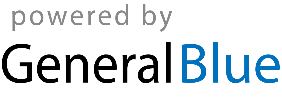 